BÆRUM ROTARY KLUBBMINIEGOAjour pr. 09.02.2016BÆRUM ROTARY KLUBBMINIEGOAjour pr. 09.02.2016BÆRUM ROTARY KLUBBMINIEGOAjour pr. 09.02.2016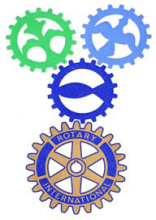 PersonaliaPersonaliaPersonaliaPersonaliaFornavn:Adresse:Etternavn:Postnr./Sted:Fødselsdato:Tlf. Hjem:Fødested:Tlf. Arbeid:Oppvokst:Tlf. Mobil:Ektefelle/samboer:E-post:Barn:BarnebarnStilling:SpråkbeherskelseHvem er jeg?Hvem er jeg?Hvem er jeg?Hvem er jeg?Stikkord: Jovial, trivelig, famileorientert, streng, snill, humør, overbærende, arrogant, overfladisk, nedlatende, åpen og utadvendt, diplomatisk, energisk, praktisk anlagt.Stikkord: Jovial, trivelig, famileorientert, streng, snill, humør, overbærende, arrogant, overfladisk, nedlatende, åpen og utadvendt, diplomatisk, energisk, praktisk anlagt.Stikkord: Jovial, trivelig, famileorientert, streng, snill, humør, overbærende, arrogant, overfladisk, nedlatende, åpen og utadvendt, diplomatisk, energisk, praktisk anlagt.Stikkord: Jovial, trivelig, famileorientert, streng, snill, humør, overbærende, arrogant, overfladisk, nedlatende, åpen og utadvendt, diplomatisk, energisk, praktisk anlagt.UtdannelseUtdannelseUtdannelseUtdannelseStikkord: Skole – faglinje – sted – når. Miltærtjeneste – hvor – når. Videreutdannelse – hvor – når. Annen utdanning.Stikkord: Skole – faglinje – sted – når. Miltærtjeneste – hvor – når. Videreutdannelse – hvor – når. Annen utdanning.Stikkord: Skole – faglinje – sted – når. Miltærtjeneste – hvor – når. Videreutdannelse – hvor – når. Annen utdanning.Stikkord: Skole – faglinje – sted – når. Miltærtjeneste – hvor – når. Videreutdannelse – hvor – når. Annen utdanning.YrkeserfaringYrkeserfaringYrkeserfaringYrkeserfaringStikkord:  ansatt i – jobbet med – Stikkord:  ansatt i – jobbet med – Stikkord:  ansatt i – jobbet med – Stikkord:  ansatt i – jobbet med – Rotary CVRotary CVRotary CVRotary CVStikkord: Medlem fra – fadder – klassifikasjon – fadder for – utmerkelser – president -  komitéer, leder/medlem – deltar i – annetStikkord: Medlem fra – fadder – klassifikasjon – fadder for – utmerkelser – president -  komitéer, leder/medlem – deltar i – annetStikkord: Medlem fra – fadder – klassifikasjon – fadder for – utmerkelser – president -  komitéer, leder/medlem – deltar i – annetStikkord: Medlem fra – fadder – klassifikasjon – fadder for – utmerkelser – president -  komitéer, leder/medlem – deltar i – annetHobbyer og spes. interesserHobbyer og spes. interesserHobbyer og spes. interesserHobbyer og spes. interesserStikkord: Mosjon – idrett – fritid – hobbyerStikkord: Mosjon – idrett – fritid – hobbyerStikkord: Mosjon – idrett – fritid – hobbyerStikkord: Mosjon – idrett – fritid – hobbyer